ПАМЯТКА ИНОСТРАННОМУ ГРАЖДАНИНУО СОБЛЮДЕНИИ МИГРАЦИОННОГО ЗАКОНОДАТЕЛЬСТВАИностранные граждане ДОЛЖНЫ ВСТАТЬ НА МИГРАЦИОННЫЙУЧЕТ по месту пребывания не позднее 7 рабочих дней  со дня  въезда в Российскую Федерацию.На учет по месту пребывания   Вас может поставить:- физическое лицо по адресу Вашего фактического проживания;- организация, с которой Вы заключили трудовой договор.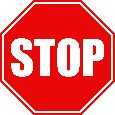 ИНОСТРАННЫЕ ГРАЖДАНЕ ОБЯЗАНЫ ПРОЙТИ ОБЯЗАТЕЛЬНУЮ ДАКТИЛОСКОПИЧЕСКУЮ РЕГИСТРАЦИЮ И  ПРЕДОСТАВИТЬ МЕДИЦИНСКИЕ СПРАВКИ  : перевод паспорта1) от нарколога+ пройти химико-токсикологическое исследование, 2) медицинское заключение №384 Н ( инфекциониста), в том числе, 3)сертификат об отсутствии ВИЧ-инфекции)4) Фото 3х4, лицо80%В СРОК:- в течение 30 календарных дней для прибывших с целью «Работа»- в течение 90 календарных дней для прибывших в целях, не связанных с трудовой деятельностью и планирующие пребыв свыше 90 суток.ОСВОБОЖДЕНЫ ОТ ЭТОЙ ОБЯЗАННОСТИ:- граждане Республики Беларусь,- дети до 6 лет.В случае неисполнения данных обязанностей срок пребывания в РФ иностранным гражданам будет сокращен и иностранный гражданин обязан покинуть территорию РФ в течение 3 дней.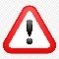 В течение 30 календарных дней со дня истечения срока действия медицинских справок иностранные граждане обязаны повторно пройти медицинское освидетельствование и предоставить медицинские справки в подразделение по вопросам миграции по месту нахождения иностранцаТел. для записи: 8(38442) 7-21-72.